اعضای گروه مامایی و مشاورهاعضای گروه مامایی و مشاورهنام و نام خانوادگی: خانم دکتر مولود آقاجانی دلاورسمت: عضو هیئت علمی گروه ماماییمرتبه: استادگرایش: دکتری بهداشت زنانپست الکترونیکی: moloodaghajani@yahoo.comرزومه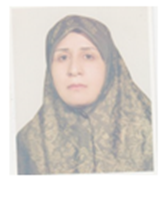 نام و نام خانوادگی: خانم دکتر فاطمه نصیری امیریسمت: معاون آموزشی و پژوهشی دانشکده و عضو هیات علمیمرتبه: دانشیارگرایش: دکتری بهداشت باروریپست الکترونیکی:     nasiri_fa@yahoo.comرزومه  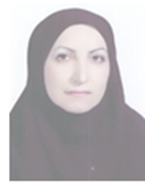 نام و نام خانوادگی: خانم دکتر فریده محسن زاده لداریسمت: مدیرگروه و عضو هیات علمیمرتبه: استادیارگرایش: دکتری بهداشت باروریپست الکترونیکی:  Mohsenzadh2008@gmail.comرزومه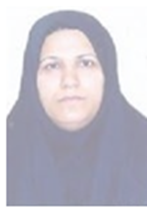 نام و نام خانوادگی: خانم دکتر هاجر ادیب رادسمت: عضو هیات علمیمرتبه: استادیارگرایش: دکتری بهداشت باروریپست الکترونیکی:  Adibrad2015@yahoo.comرزومه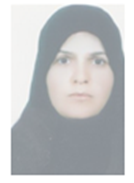 نام و نام خانوادگی: دکتر شبنم امیدوارسمت: استادیار مرتبه: عضو هیات علمیگرایش: دکتری بهداشت باروریپست الکترونیکی: Sh.omidvar@mubabol.ac.irرزومه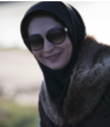 نام و نام خانوادگی: خانم دکتر فاطمه باکوئیسمت: عضو هیات علمیمرتبه: استادیارگرایش: دکتری بهداشت باروریپست الکترونیکی:  Bakouei2004@yahoo.comرزومه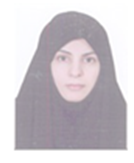 نام و نام خانوادگی: خانم دکتر فرشته بهمنشسمت: عضو هیات علمیمرتبه: استادیارگرایش: دکتری بهداشت باروریپست الکترونیکی: f.behmanesh2015@gmail.comرزومه  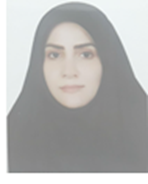 نام و نام خانوادگی: خانم طاهره حقیقیسمت: عضو گروهمرتبه: مربیگرایش: کارشناسی ارشد آموزش بهداشتپست الکترونیکی: Taherehaghighi200@ gmail.com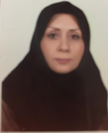 نام و نام خانوادگی: خانم فاطمه بهمنیسمت: عضو گروهمرتبه: مربیگرایش: کارشناسی ارشد ماماییپست الکترونیکی: Fatemehbahmani70@gmail.com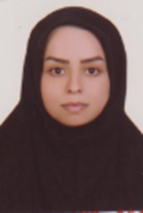 نام و نام خانوادگی: خانم الناز صفاریسمت: عضو گروهمرتبه: مربیگرایش: کارشناسی ارشد ماماییپست الکترونیکی:  elnasa69@gmail.com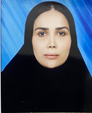 نام و نام خانوادگی: مکرم حیدری مقدمسمت: کارشناس گروهمدرک تحصیلی: کارشناسی زیست شناسی گیاهیشماره تماس: 01132195313پست الکترونیکی:mokram.hm54@gmail.com 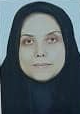 